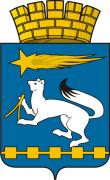 АДМИНИСТРАЦИЯ ГОРОДСКОГО ОКРУГА НИЖНЯЯ САЛДАП О С Т А Н О В Л Е Н И Е17.10.2017                                                                                                            № 749О внесении изменений в муниципальную программу «Повышение эффективности управления муниципальной собственностью городского округа Нижняя Салда до 2020 года»В соответствии с Бюджетным кодексом Российской Федерации, Градостроительным кодексом Российской Федерации, Земельным кодексом Российской Федерации, Федеральным законом от 06 октября 2003 года               № 131-ФЗ «Об общих принципах организации местного самоуправления в Российской Федерации», Уставом городского округа Нижняя Салда, решением Думы городского округа Нижняя Салда от 17.08.2017 № 16/2 «О внесении изменений в решение Думы городского округа Нижняя Салда от                      19.12.2016 года № 5/1 «О бюджете городского округа Нижняя Салда на              2017 год и плановый период 2018 и 2019 годов», Порядком разработки, реализации и оценки эффективности муниципальных программ городского округа Нижняя Салда, утвержденным постановлением администрации городского округа Нижняя Салда от 29.10.2013 № 1055(с изменениями), в целях обеспечения городского округа Нижняя Салда градостроительной документацией, повышения эффективности управления муниципальной собственностью, администрация городского округа Нижняя СалдаПОСТАНОВЛЯЕТ:1. Внести изменения в муниципальную программу «Повышение эффективности управления муниципальной собственностью городского округа Нижняя Салда до 2020 года», утвержденную постановлением администрации городского округа Нижняя Салда от 20.03.2015 № 230 (с изменениями, внесенными постановлениями администрациигородского округа Нижняя Салда от 08.06.2015№ 480,от 14.12.2015 № 1081, от 18.08.2016 № 734, от 26.09.2016       № 850, от 28.12.2016 № 1185,от 06.06.2017№ 421, от 07.07.2017 № 494, от 24.08.2017 № 622), изложив Приложение № 2 к муниципальной программе в новой редакции (прилагается).2. Опубликовать настоящее постановление в газете «Городской вестник плюс» и разместить на официальном сайте городского округа Нижняя Салда.3. Контроль за исполнением настоящего постановления оставляю за собой.Глава городского округа 				                                Е.В. Матвеева